Конспект дистанционного занятияФИО педагога: Галлямова Светлана ФавдисовнаДолжность:      педагог дополнительного образования Объединение: «3Д моделирование» Тема занятия:  Sketchup работа. Построение проема под решетку по обмерам.Оборудование: компьютер (планшет)Этап занятия Деятельность обучающегося Ссылка на ресурс Время Орг. момент ПодготовкаПК2.Наличие сети интернет и доступу к видеоролику2 мин Повторение Вспомнить правила работы  за компьютером 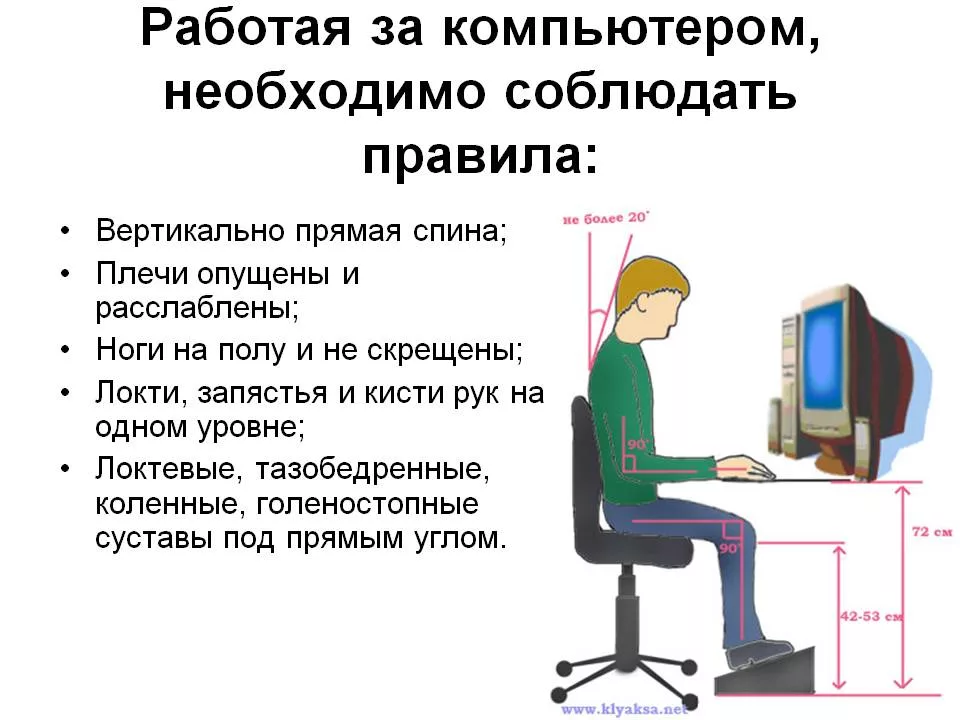 2 мин Новая тема  Sketchup работа. Построение проема под решетку по обмерам(просмотр видео)https://youtu.be/RMRAoMJwtX815 минПрактическая работа Выполнить задание (построить проем под решетку), руководствуясь видео15 минРефлексия Отправить выполненное задание на почту  ga.sweta@ya.ru2 мин 